Programme Archive - 1947 - current date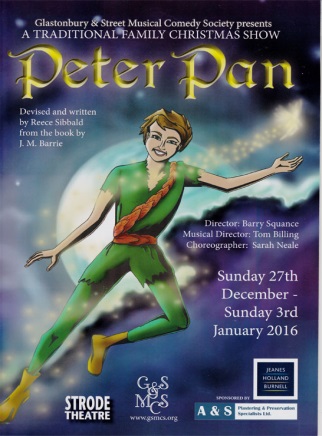 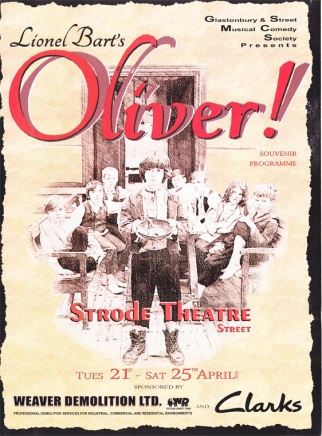 -
2017-
2016-
2016Peter Pan
2015Oliver!
2015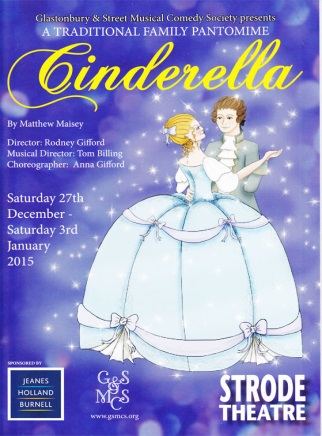 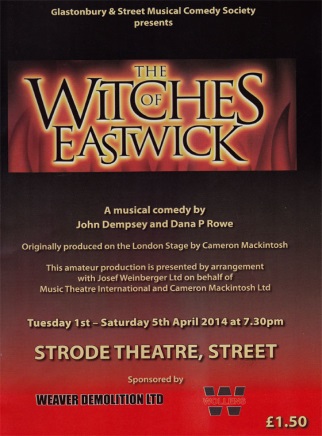 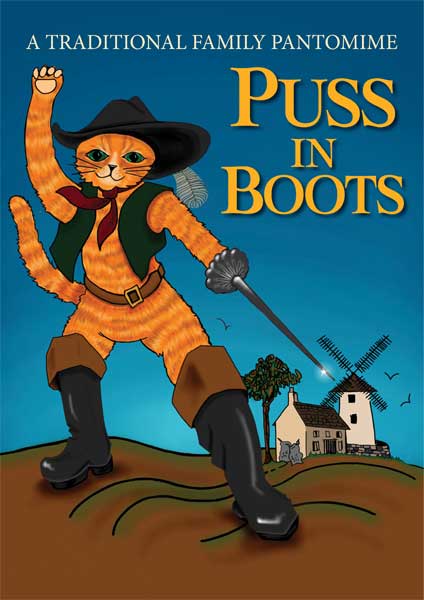 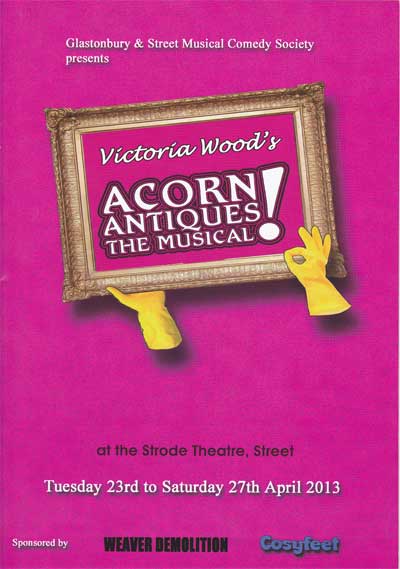 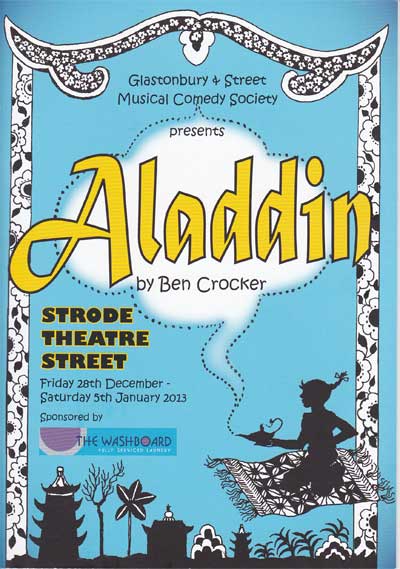 Cinderella
2014The Witches of Eastwick
2014Puss in Boots
2013Acorn Antiques
The Musical!
2013Aladdin
2012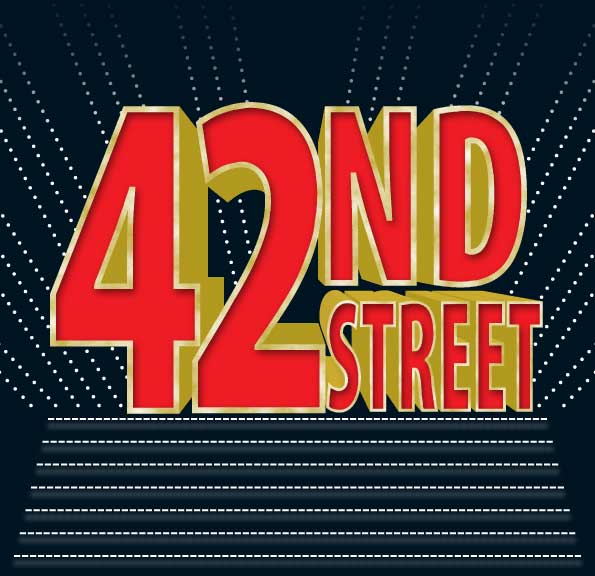 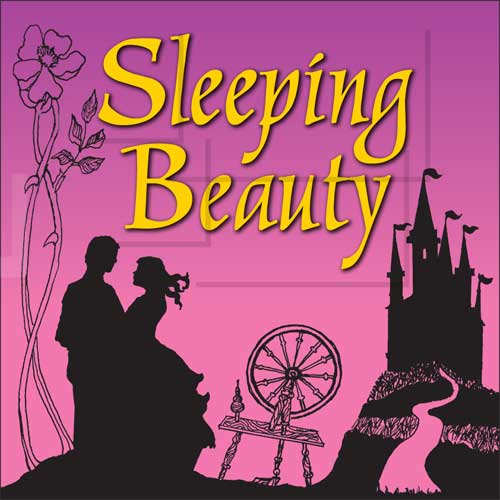 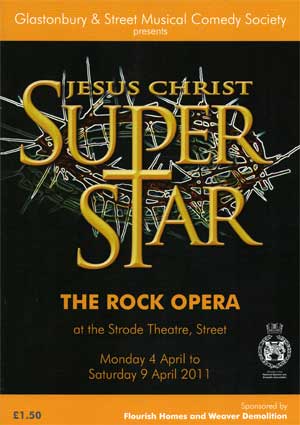 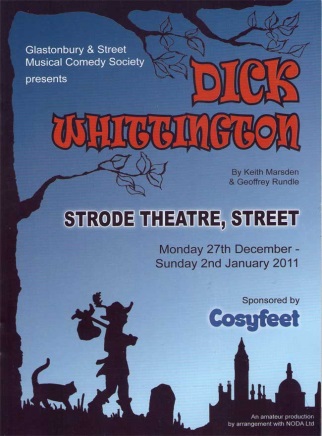 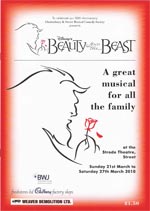 42nd Street
2012Sleeping Beauty
2011Jesus Christ Superstar
2011Dick Whittington
2010Beauty & the Beast
2010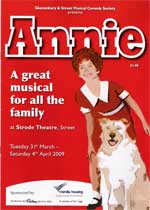 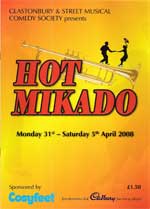 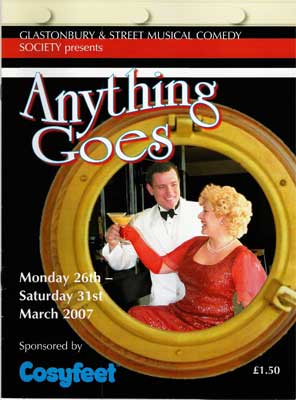 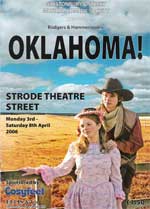 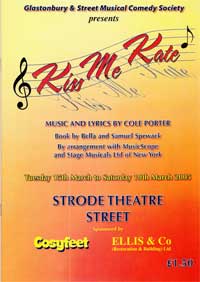 Annie
2009Hot Mikado
2008Anything Goes
2007Oklahoma!
2006Kiss Me Kate
2005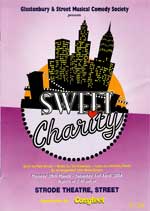 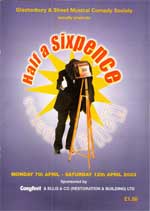 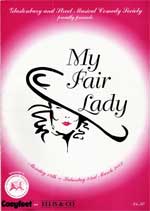 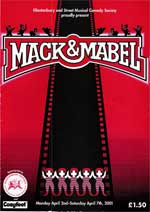 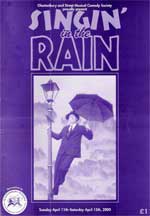 Sweet Charity
2004Half a Sixpence
2003My Fair Lady
2002Mack & Mabel
2001Singin' in the Rain
2000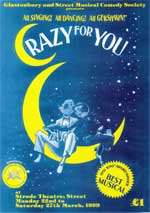 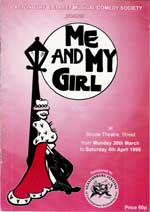 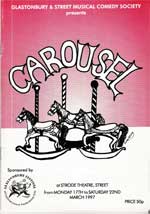 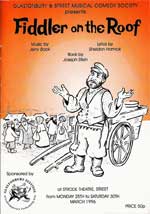 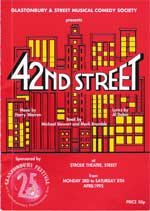 Crazy For You
1999Me and My Girl
1998Carousel
1997Fiddler on the Roof
199642nd Street
1995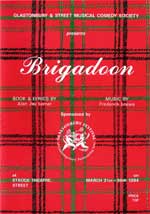 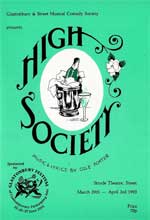 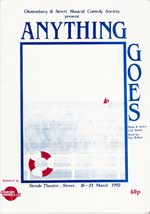 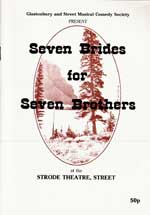 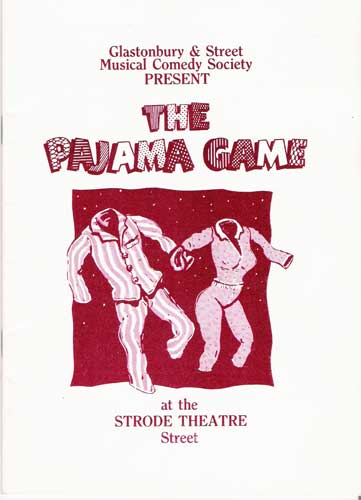 Brigadoon
1994High Society
1993Anything Goes
1992Seven Brides
1991The Pajama Game
1990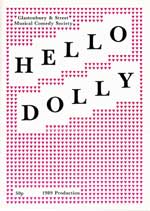 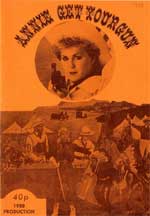 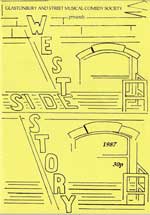 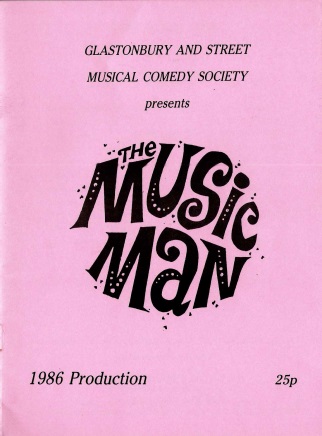 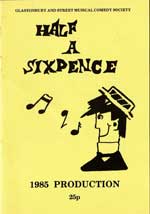 Hello Dolly
1989Annie Get Your Gun
1988West Side Story
1987The Music Man
1986Half a Sixpence
1985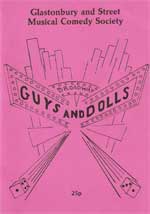 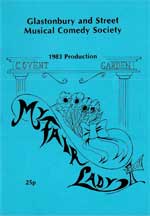 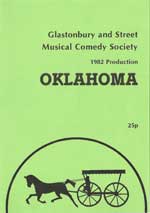 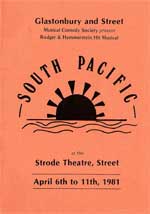 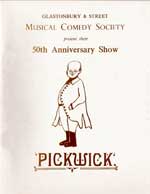 Guys and Dolls
1984My Fair Lady
1983Oklahoma!
1982South Pacific
1981Pickwick
1980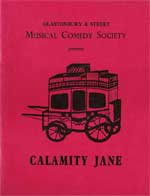 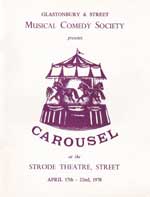 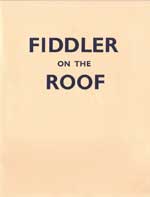 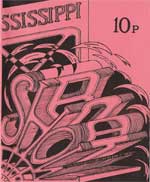 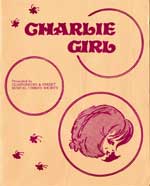 Calamity Jane
1979Carousel
1978Fiddler on the Roof
1977Show Boat
1976Charlie Girl
1975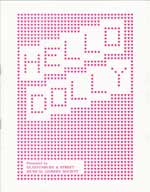 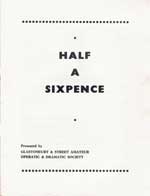 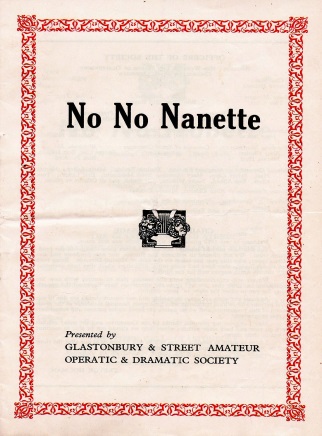 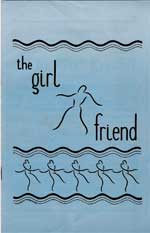 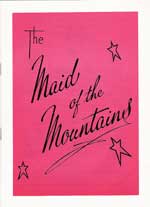 Hello Dolly
1974Half a Sixpence
1973No No Nanette
1972The Girl Friend
1971Maid of the Mountain
1970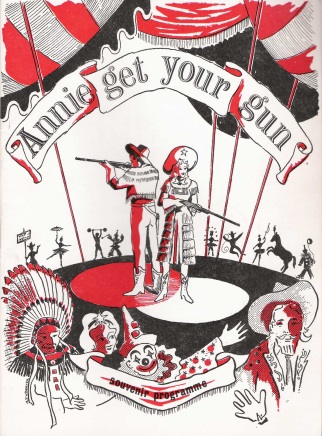 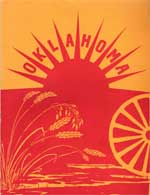 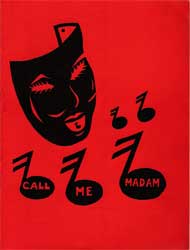 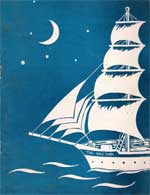 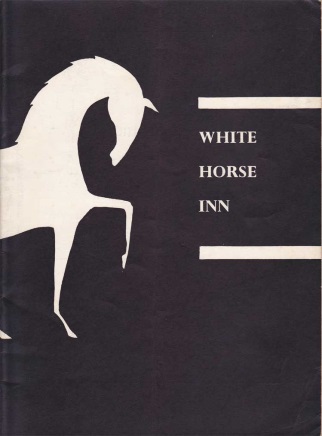 Annie Get Your Gun
1969Oklahoma!
1968Call Me Madam
1967The New Moon
1966White Horse Inn
1965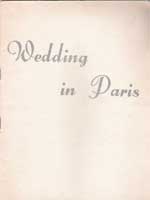 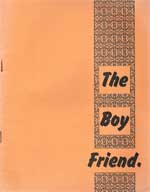 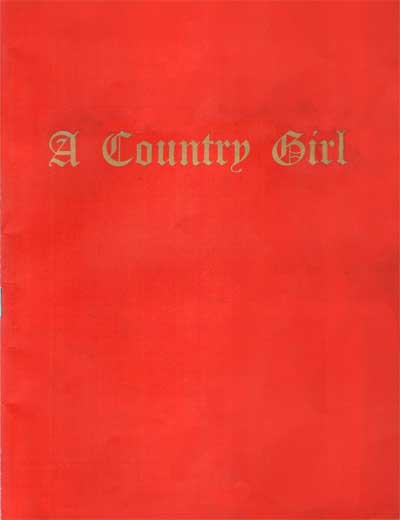 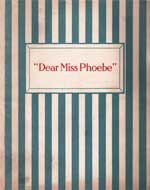 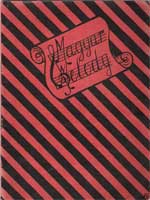 Wedding in Paris
1964The Boy Friend
1963A Country Girl
1962Dear Miss Phoebe
1961Magyar Melody
1960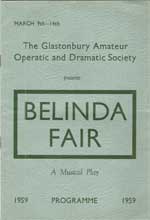 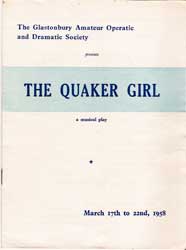 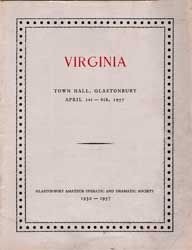 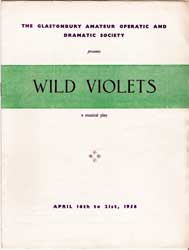 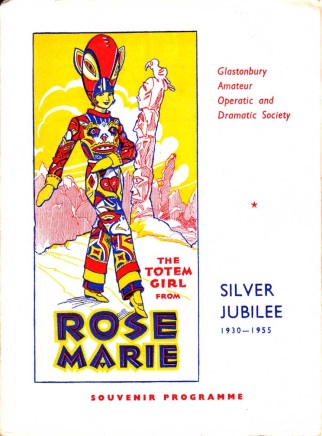 Belinda Fair
1959The Quaker Girl
1958Virginia
1957Wild Violets
1956Rose Marie
1955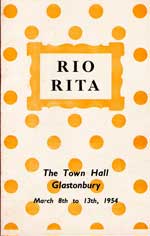 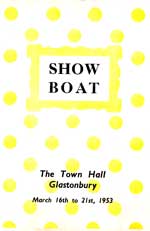 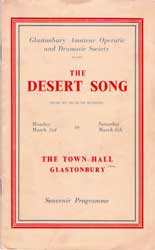 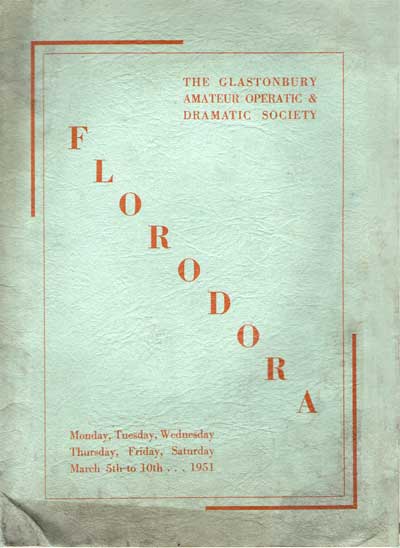 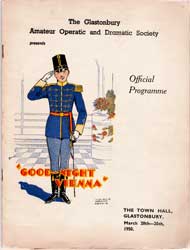 Rio Rita
1954Show Boat
1953Desert Song
1952Floradora
1951Goodnight Vienna
1950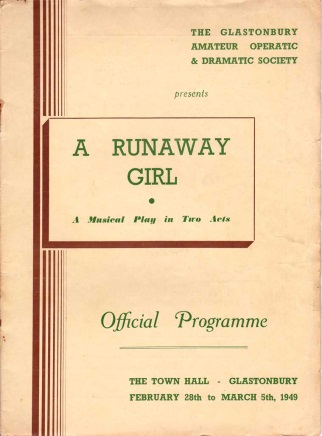 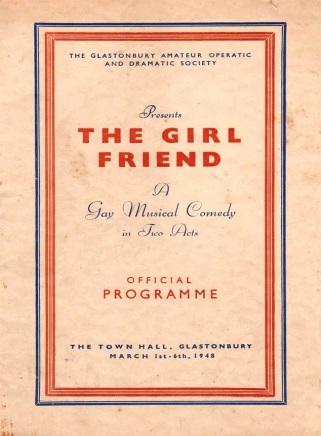 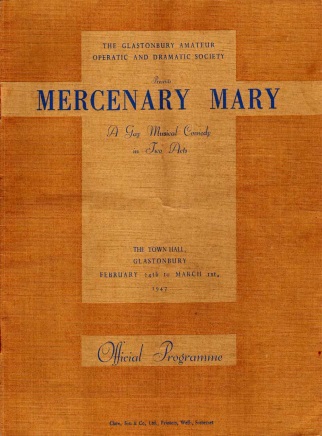 A Runaway Girl
1949The Girl Friend
1948Mercenary Mary
1947